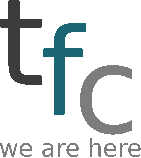 NameAddressAmountPaidCan we gift aid it?